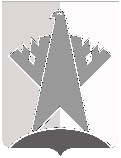 ДУМА СУРГУТСКОГО РАЙОНАХанты-Мансийского автономного округа - ЮгрыРЕШЕНИЕ«26» апреля 2022 года                                                                                                               № 210     г. СургутДума Сургутского района решила:Внести в решение Думы Сургутского района от 07 октября 2021 года № 05 «Об утверждении Положений о постоянных комиссиях Думы Сургутского района седьмого созыва» следующие изменения:в подпунктах 15, 16 пункта 1 раздела 3 приложения 3 к решению слова «муниципального образования Сургутский район» заменить словами «Сургутского муниципального района Ханты-Мансийского автономного округа – Югры».Председатель Думы Сургутского района 				                                   В.А. ПолторацкийО внесении изменений в решение Думы Сургутского района от 07 октября 2021 года № 05 «Об утверждении Положений о постоянных комиссиях Думы Сургутского района седьмого созыва»